1	ВведениеПолномочная Конференция приняла Резолюцию 177 (Гвадалахара, 2010 г.), где Государствам-Членам предложено ввести режимы и процедуры по оценке на соответствие на основе Рекомендаций МСЭ, которые приводят к повышению качества обслуживания/оценки пользователем качества услуги и к обеспечению более высокой вероятности функциональной совместимости оборудования, услуг и систем, а также вносить вклады на следующую Ассамблею радиосвязи (2012 г.) для рассмотрения и принятия Ассамблеей радиосвязи надлежащих мер, которые она сочтет необходимыми.2	ОбсуждениеПредставляется целесообразным провести работу по разработке рекомендаций в части согласования наборов тестов, методик проверки на соответствие и функциональную совместимость оборудования и систем радиосвязи.Следует в полной мере использовать опыт, накопленный в настоящее время МСЭ по данной проблематике.3	Предложение3.1	МСЭ-R провести исследования, касающиеся проверки на соответствие и функциональную совместимость и оказания помощи развивающимся странам в части оборудования и систем радиосвязи.3.2	Подготовить новую Резолюцию МСЭ-R "Исследования, касающиеся проверки на соответствие и функциональную совместимость, помощи развивающимся странам в части оборудования и систем радиосвязи" Ассамблеи радиосвязи.______________Консультативная группа по радиосвязи
Женева, 810 июня 2011 г.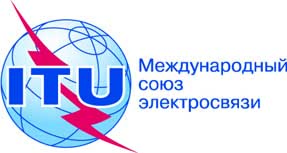 Документ RAG11-1/10-R20 мая 2011 годаОригинал: русскийРоссийская ФедерацияРоссийская ФедерацияПРЕДЛОЖЕНИЕ ПО РАЗРАБОТКЕ ПРОЕКТА НОВОЙ РЕЗОЛЮЦИИ МСЭ-RПРЕДЛОЖЕНИЕ ПО РАЗРАБОТКЕ ПРОЕКТА НОВОЙ РЕЗОЛЮЦИИ МСЭ-RИсследования, касающиеся проверки на соответствие
и функциональную совместимость оборудования и систем
радиосвязи, а также помощи развивающимся странамИсследования, касающиеся проверки на соответствие
и функциональную совместимость оборудования и систем
радиосвязи, а также помощи развивающимся странам